Bokancha Mykyta MihajlovichExperience:Position applied for: 3rd EngineerDate of birth: 22.05.1988 (age: 29)Citizenship: UkraineResidence permit in Ukraine: NoCountry of residence: UkraineCity of residence: OdessaPermanent address: ARTSIZContact Tel. No: +38 (093) 480-10-33E-Mail: nikitos112@yahoo.comSkype: nikita_mikhajlovichU.S. visa: NoE.U. visa: NoUkrainian biometric international passport: Not specifiedDate available from: 01.12.2017English knowledge: GoodMinimum salary: 1000 $ per month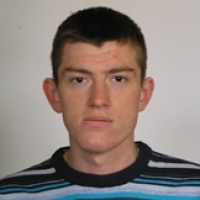 PositionFrom / ToVessel nameVessel typeDWTMEBHPFlagShipownerCrewing3rd Engineer14.07.2016-07.11.2016CMA CGM COLUMBIAContainer Ship94440MAN BW ME45700MALTACMACMA3rd Engineer04.01.2015-29.04.2016CMA CGM TITUSContainer Ship90930MAN BW ME72240UKCMACMA4th Engineer04.01.2015-29.04.2016CMA CGM TITUSContainer Ship90930MAN BW ME72240UKCMACMA4th Engineer14.04.2014-24.08.2014CMA CGM TITUSContainer Ship90930MAN BW ME72240UKCMACMA SHIPS4th Engineer12.11.2013-02.03.2014CMA CGM VILLE DAQURIUSContainer Ship40465SULZER32400CYPRUSCMACMAEngine Cadet07.04.2013-30.08.2013CMA CGM ARISTOTEContainer Ship17600MAN BW MC15820UKCMACMA